فرم شماره 6 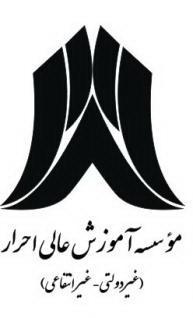 باسمه تعالیبرگ ارزشیابی پایاننامه کارشناسی ارشدهمکار محترم ............................................ عضو هیات داوران جلسه دفاعیه پایاننامه کارشناسی ارشد خانم / آقای ........................................... دانشجوی رشته...................................................گرایش ..................................... پایاننامه با عنوان: ...................................................................، خواهشمند است بر مبنای جدول زیر نظرات خود را اعلام فرمایید.                                                        نماینده تحصیلات تکمیلی موسسه در جلسه دفاعتبصره: ویژگیهای برجسته در هریک یا چند مورد بالا میتواند موجب افزایش حداکثر 2 نمره شود.عنوانحداکثر نمرهنمره پیشنهادیملاحظات1-چگونگی تنظیم و تدوین مطالب و حسن نگارش5/12-به کارگیری مناسب جداول و منحنیها و شکلها برای تشریح مطالب5/13- ارزش علمی یا کاربردی مطالب ارائه شده64-کیفیت و کمیت استفاده از منابع و ماخذ و به روزبودن آنها25-چگونگی تجزیه و تحلیل، بحث و نتیجهگیری36-ارائه نظرات جدید و پیشنهاد برای ادامه کار17-چگونگی ارائه پایاننامه در جلسه دفاعیه5/18-توانایی دانشجو در پاسخ به سوالات5/19-تایید پذیرش مقاله از یک نشریه معتبر یا قبول آن در یکی از کنفرانسهای معتبر یا قبول در هیات تحریریه (یا شورای پژوهشی) موسسه2نمره پایاننامه20